ERIC answers: Disaster strikes:Monday 22nd February: Rex Retrieval Hundreds of yearsFigs and olive trees17His friend, Rectina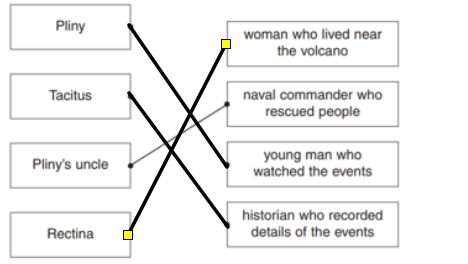 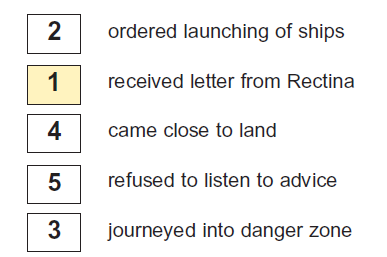 ROARR: His uncle died in the eruption. Tuesday 23rd February: Vocabulary Victor This tells us that the volcano had been ‘sleeping’ for hundreds of years, it was not active. A) Black B) This gives the reader the impression that the cloud is dangerous and full of smoke, ash and rock. Beg or plead 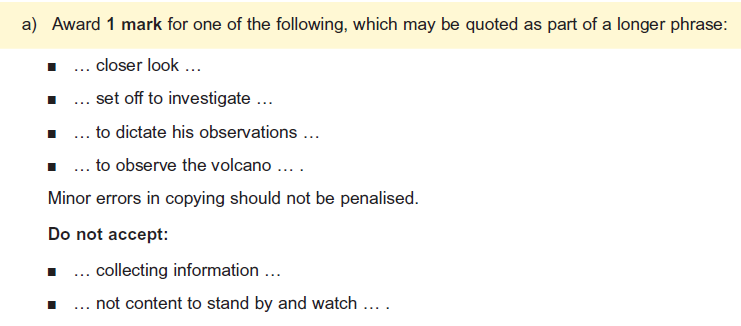 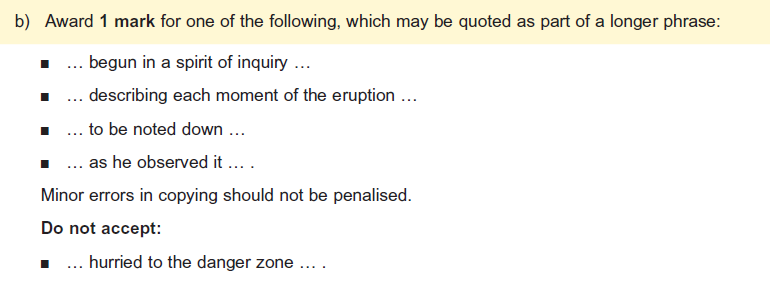 ROARR: ,whose house was at the foot of the mountain and whose escape was impossible except by boat. Rectina The relative clause tells the reader extra information about Rectina and where her house is located. Wednesday 24th February: Inference IggyAny of the following: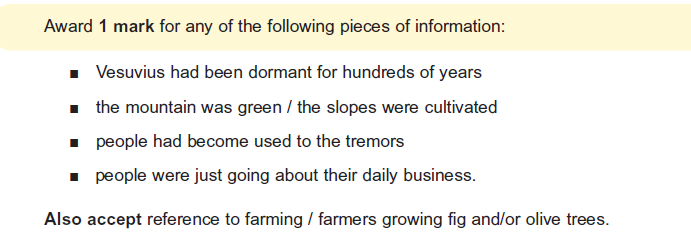 Most people went about their daily business. This gives the reader the impression that Pliny’s uncle was brave and he was willing to sacrifice his life in order to save/rescue people from the eruption. He was courageous. 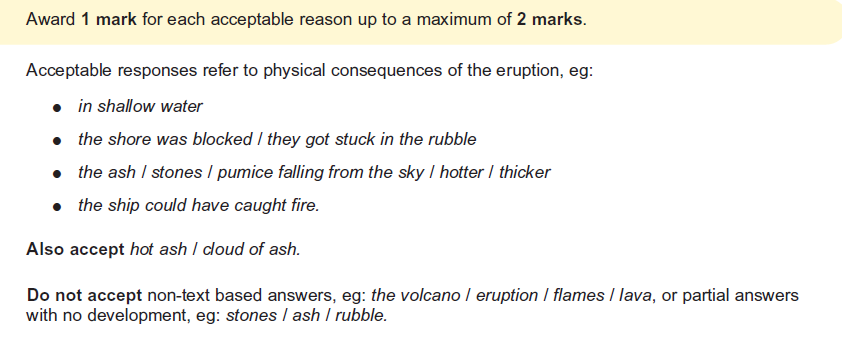 The role of the scribe was important because this created evidence, a recount of the historic events that are studied by historians today. Thursday 25th February: Arlo author 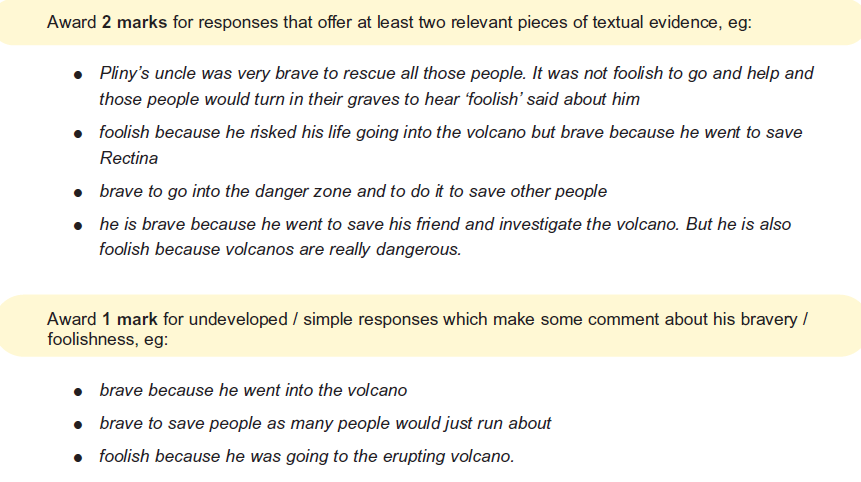 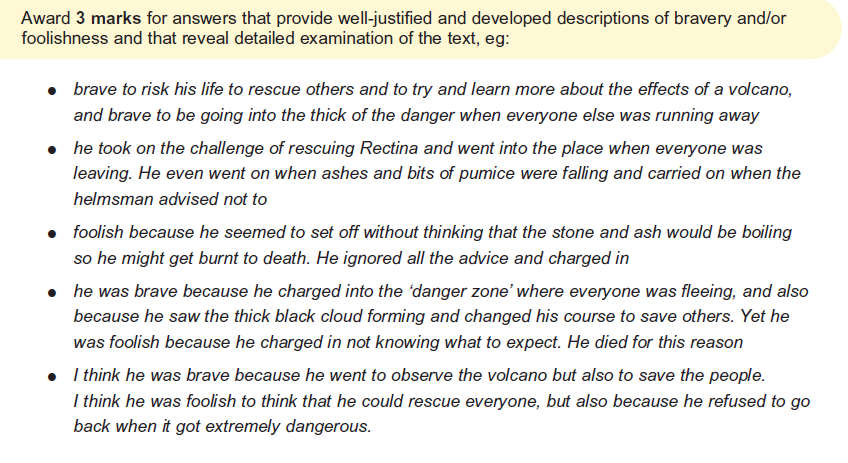 